Publicado en Palermo, Italy el 20/07/2018 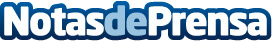 Darek Macpherson impulsa la transformación del mercado de los Jet Privados y Energía en SudaméricaEl Director Ejecutivo Darek Macpherson lanza su nueva firma www.darekmacpherson.com orientada al negocio de los vuelos en Jet Privado, Inversiones en la bolsa con Criptomonedas, Propiedades y Energía renovable, la cual operara en Chile, Perú y Argentina, conservando su cargo como director de Macpherson Groups en Latinoamérica. Y presenta a Marcelo Torres Trujillo de la empresa www.ContaWeb.cl como su nuevo aliado en el negocio de energías renovables desde el 2019Datos de contacto:Agencia ERO-ITALY301299573Nota de prensa publicada en: https://www.notasdeprensa.es/darek-macpherson-impulsa-la-transformacion-del Categorias: Internacional Finanzas Viaje Marketing Emprendedores E-Commerce Bolsa Sector Energético http://www.notasdeprensa.es